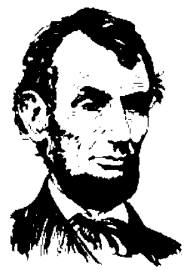 Solid Waste Advisory Committee (SWAC)MembersMembersSectorTenure ToMarcTorreHauler (Chair)4/2020EdDzedzyEnvironmental Health (Co-Chair)4/2020Mathew PedersonHauler4/2020GeneStucklePrivate4/2020ScottDeatherageBusiness4/2020RobCoffmanLincoln County Commissioner4/2020MargieHallBusiness4/2020DeanWhiteLincoln County Conservation Dist.09/2018Jennifer ZuberPrivate10/2018Justin SlackCity of Harrington10/2018